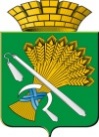  
ГЛАВА КАМЫШЛОВСКОГО ГОРОДСКОГО ОКРУГАП О С Т А Н О В Л Е Н И Еот 03.04.2018 года  № 286 г. Камышлов О внесении изменений в Примерное положение об оплате труда работников муниципальных бюджетных учреждений физической культуры, спорта и патриотического воспитания, утвержденное постановлением главы Камышловского городского округа от 16.06.2016 года № 650 «Об утверждении Примерного положения об оплате труда работников муниципальных бюджетных учреждений физической культуры, спорта и патриотического воспитания»В соответствии с Трудовым кодексом Российской Федерации, постановлением Правительства Свердловской области от 28 декабря 2015 года № 1197-ПП «Об утверждении Примерного положения об оплате труда работников государственных учреждений Свердловской области, подведомственных Министерству физической культуры, спорта и молодежной политики Свердловской области» (с изменениями), постановлением главы Камышловского городского округа от 03.08.2010 года  № 1307 «О введении новых систем оплаты труда работников муниципальных бюджетных, автономных и казенных учреждений Камышловского городского округа» (с изменениями) в целях совершенствования оплаты труда работников муниципальных бюджетных учреждений физической культуры, спорта и патриотического воспитания, глава Камышловского городского округаПОСТАНОВИЛ: Внести в Примерное положение об оплате труда работников муниципальных бюджетных учреждений физической культуры, спорта и патриотического воспитания, утвержденное постановлением главы Камышловского городского округа от 16.06.2016 года № 650 «Об утверждении Примерного положения об оплате труда работников муниципальных бюджетных учреждений физической культуры, спорта и патриотического воспитания», следующие изменения:В таблице 1 абзац четвертый пункта 7 изложить в следующей редакции:В таблице 2 абзац четвертый пункта 8 изложить в следующей редакции:В таблице 3 абзац четвертый пункта 9 изложить в следующей редакции:дополнить главу 3 пунктом 11.1 следующего содержания:«11.1. Повышение должностного оклада руководителя не влечет за собой повышения должностного оклада заместителя руководителя и главного бухгалтера, если размер установленного ранее должностного оклада заместителя руководителя и главного бухгалтера находится в диапазоне 10 – 30 процентов ниже должностного оклада руководителя.»6.пункт 12.1 главы 3 изложить в следующей редакции:«12.1 Предельный уровень соотношения среднемесячной заработной платы заместителей руководителей и главных бухгалтеров, формируемой за счет всех источников финансового обеспечения и рассчитываемой за календарный год, и среднемесячной заработной платы работников учреждений (без учета заработной платы соответствующих заместителей руководителя и главного бухгалтера) устанавливается Учредителем в кратности от 1 до 6.Определение размера среднемесячной заработной платы при расчете предельного уровня соотношения осуществляется в соответствии с методикой, используемой для целей статистического наблюдения, утвержденной федеральным органом исполнительной власти, осуществляющим функции по выработке государственной политики и нормативно-правовому регулированию в сфере официального статистического учета.»7. Настоящее постановление опубликовать в газете «Камышловские известия» и разместить на официальном сайте Камышловского городского округа» (www.gorod-kamyshlov.ru).8. Контроль за исполнением настоящего постановления возложить на председателя Комитета по образованию, культуре, спорту и делам молодежи администрации Камышловского городского округа  Мишенькину А.А.Глава Камышловского городского округа                                        А.В. Половников           «Номер строкиПрофессиональные квалификационные группы и квалификационные уровни должностей работниковМинимальный размер оклада (должностного оклада) (рублей)1231.Должности работников физической культуры и спорта первого уровня2.1 квалификационный уровень62403.2 квалификационный уровень69684.Должности работников физической культуры и спорта второго уровня5.1 квалификационный уровень76966.2 квалификационный уровень84247.3 квалификационный уровень92568.Должности работников физической культуры и спорта третьего уровня9.1 квалификационный уровень1019210.2 квалификационный уровень1112811.Должности работников физической культуры и спорта четвертого уровня12.1 квалификационный уровень12064»;«Номер строкиПрофессиональные квалификационные группы и квалификационные уровни должностей работниковМинимальный размер оклада (должностного оклада) (рублей)1231.Общеотраслевые должности служащих первого уровня2.1 квалификационный уровень41603.2 квалификационный уровень52004.Общеотраслевые должности служащих второго уровня5.1 квалификационный уровень62406.2 квалификационный уровень68647.3 квалификационный уровень74888.4 квалификационный уровень81129.5 квалификационный уровень873610.Общеотраслевые должности служащих третьего уровня11.1 квалификационный уровень925612.2 квалификационный уровень998413.3 квалификационный уровень1071214.4 квалификационный уровень1144015.5 квалификационный уровень1216816.Общеотраслевые должности служащих четвертого уровня17.1 квалификационный уровень1300018.2 квалификационный уровень1393619.3 квалификационный уровень14872»;««Номер строкиПрофессиональные квалификационные группы и квалификационные уровни общеотраслевых профессий рабочихМинимальный размер оклада (должностного оклада) (рублей)1.Общеотраслевые профессии рабочих первого уровня2.1 квалификационный уровень3.1 квалификационный разряд41604.2 квалификационный разряд45765.3 квалификационный разряд49926.Общеотраслевые профессии рабочих второго уровня7.1 квалификационный уровень8.4 квалификационный разряд55129.5 квалификационный разряд603210.2 квалификационный уровень11.6 квалификационный разряд665612.7 квалификационный разряд728013.3 квалификационный уровень14.8 квалификационный разряд8008»;